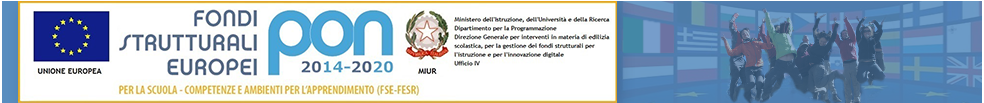 MODULO VERIFICA PROGETTO REALIZZATOa.s. …………………………………………. scuola infanzia …………………………………. scuola primaria ………………………………… scuola secondaria G. RobecchiNome progetto ________________________________________________________________________________________ Referente di progetto ______________________________________________________________________Docenti coinvolti (eventuali esperti) e materie es. Rossi Luisa (Italiano); Rossi Paolo (esperto) ________________________________________________________________________________________ Classi coinvolte ________________________________ Tempi di realizzazione __________________________Obiettivi raggiunti _________________________________________________________________________Obiettivi non raggiunti _____________________________________________________________________ Modalità di verifica dei risultati: questionario per alunni e/o genitori    analisi prestazione alunni  discussione in classe			 altro ______________________ Materiali prodotti:  unità didattiche 			 cartelloni 			 manufatti  giornalini				 CD – DVD 			 Manifesti altro_______________________ ___________________________ Eventi realizzati:  visite guidate				 mostre 			 spettacoli			 manifestazioni			 incontri con esperti		 altro_______________________ Difficoltà incontrate ________________________________________________________________________________________ ____________________________________________________________________________________________________________ ____________________________________________________________________ Valenza del progetto ed eventuali raccomandazioni di proseguimento per il successivo anno scolastico ________________________________________________________________________________________________________________________________________________________________________________________________________________________________________________________________________ SPESA PROGETTO Data ____________________														          Firma dell’insegnante referente _______________________________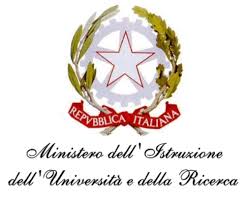 ISTITUTO COMPRENSIVO STATALE DI VIALE LIBERTA’Scuole dell’ Infanzia  “S. Maria delle Vigne” -  “C. Corsico”Scuole Primarie   “E. De Amicis”  -  “ A. Botto”Scuola Secondaria di Primo Grado “G. Robecchi”Viale Libertà, 32 – 27029 Vigevano (PV)  Tel. 0381/42464 -  Fax  0381/42474e-mail pvic83100r@Istruzione.It -  Pec: pvic83100r@pec.istruzione.ItSito internet: www.icvialelibertavigevano.gov.itCodice Fiscale  94034000185 –Codice Meccanografico: PVIC83100R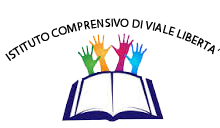 PERSONALE DOCENTE - COGNOME E NOMEN. ore funzionaliN. ore di docenzaReferente di progetto:Docenti interniDocenti interniDocenti interniEsperti esterniEsperti esterniEsperti esterniTOTALE ORETOTALE COSTOTOTALE GENERALE PROGETTO